REVISION FOR THE SECOND MID - TERM TEST*VOCABULARY: Unit 7, 8, 9*GRAMMAR POINTS:1. Conditional sentences (Type 1, Type 2)2. Articles (a, an, the)3. Relative clauses (who, whom, which, whose, where, when, why, that)PRACTICEI.	Choose the word whose underlined part is pronounced differently from the others.1.	A. staple	B. habit	C. gravy	D. grate2.	A. fresh	B. tender	C. celery	D. versatile3.	A. explored	B. relaxed	C. tanned	D. delayed4.	A. experience	B. exciting	C. expedition	D. explore5.  A. continent	B. openness	C. operate	D. dominant6.	A. fluency	B. punctual	C. rusty	D. multinationalII.	Choose the word that has the main stress placed differently from the others.1.	A. onion	B. lasagne	C. cucumber	D. marinate2.	A. vegetable	B. sashimi	C. delicious	D. tomato3.	A. unacceptable	B. individual	C. characteristic	D. irresponsible4.	A. magnificence	B. available	C. accessible	D. speciality5.	A. cooperation	B. expedition	C. preservation	D. underneath6.	A. popularity	B. pronunciation	C. university	D. multinationalIII. Choose the best answer a, b, c or d to complete the sentence.1. Susan ______ a bit of Spanish when she was living in Mexico.	A. looked up	B. got by in	C. picked up		D. took in2. New York, _______ population reached 10 million by 1930, was the world’s first megacity.	A. whose	B. which	C. where		D. when3. Even though I spoke English, sometimes I didn’t understand the _______ of some areas because some words meant something else.	A. accent	B. pronunciation	C. dialect		D. derivative4.	The man with _______ I dined  last night will be the next President of Bigfoot.	A. whom	B. who	C. which		D. that5. Besides Spanish, her _______ tongue, she can also speak Portuguese and English.	A. accient	B. foreign	C. first		D. mother6. If I _______ you, I _______  use English more often in order not to be rusty.	A. were/ will	B. was/ won’t	C. were/ would		D.were/ wouldn’t7. Son Doong Cave _______ in 1991 by a local man named Ho Khanh.	A. found	B. was found	C. find	D. finds8.	He’s really _______ community tourism because he wants to experience local culture,	A. of	B. with	C. onto	D. into9.	I have _______ to four tourist attractions that need to be visited this year.	A. pulled it down  		B. broken it out	C. shrunk it from	D. narrowed it down10.	Package tour isn’t my _______. I prefer independent travel.	A. hot potatoes		B. piece of cake	C. cup of tea	D. flesh and blood11.	I didn’t know that _______ Lake Michigan was one of the Great Lakes until last year.	A. a		B. an	C. Ø	D. the12. Then add some black pepper ________ the salad dressing.	A. to	B. on	C. in		D. with13.	If you ________ food, you crush it so that it almost turns into liquid.	A. steam	B. stir-fry	C. grill		D. puree14.	Adding a small ________ of salt to a cup of bitter coffee will help cut the bitterness.	A. pinch	B. cup	C. bag		D. handful15.	You ________ feel more energized if you reduce your salt intake.	A. should	B. may	C. must		D. would16.	A: Is there some butter I could use?       B: No, there isn’t ________ butter, but some margarine.	A. some	B. any	C. little		D. few17.	Too much salt can lead to high blood pressure, ________ puts us at risk of stroke.	A. what	B. when	C. which		D. that18.	Recipes tell me to add one or two ________ of celery to a soup or stew.	A. cloves	B. slices	C. bunches		D. sticks19.	She added a potato to her overly salty soup ________ make it less salty.	A. so that	B. as a result of	C. in order to		D. so as not to20.	“I’ll make steak pie for dinner.” “ ________”	A. I’d love to.	B. You’re right.	C. Please, do it.		D. Great! I can’t wait.21.	I ________ allergic if I drink milk or eat dairy products.	A. get	B. got	C. gets		D. will get22. 	I’d like to drink some water, but I can’t find ________ glass.	A. any	B. an	C. some		D. a23.	Could you buy me _________ bread? I want to make French toast.	A. any	B. an	C. some		D. a24.	Add a _________ of salt to your egg wash before brushing it over pastry.	A. pinch	B.  piece 	C. slice		D. bunch25. Michael: How often do you eat fried food?   Lisa:___________	A. Five or more	B. 3 - 4 times a week	C. About 2 litres		D. Yes. It depends26. The paintings _________ Mr. Brown has in his house are worth around £100,000.	A.whose	B.which	C.what	D.whom27. All _________ must complete a visa form upon arrival at Singapore airport.	A.tourists	B.departures	C.customers	D.passengers28. The garlic sausage is also sold pre-packed in _________.	A.slices	B.bags	C.sticks	D.packets29. Travellers are advised to find an alternative _________ during road repairs.	A.field	B.direction	C.route	D.itinerary30. All food products should carry a list of _________ on the packet.	A.elements	B.materials	C.foods	D.ingredients31. If you want to stay slim and healthy, you _________ reduce the amount of fast food you eat every day.	A.may	B.should	C.can	D.would32. I have _________ older brother and ____ younger sister.	A. an...a 	B. an... an	C. a... a	D. a... an* Choose the underlined part that needs correction in each of the following sentences33. The guide, who’s name was Tuan, recommended us a two-day trekking tour in Sapa.			    A				B                       C		         D34. The editor  whom you sent your article to want   to see you tomorrow.                             A	        B		                C	     D35. It takes him a hour a day to do exercise .           A	  B        C         D36. If I were you, I will not spend such a lot of money buying too many unnecessary things.	        A	         B		          C		         D37. What does the text say?38. What does the text say?39. What does the text say?40.What does the text say?IV READINGRead the passage and choose the correct answer to each of the questionsThe price of holidays can fluctuate a great deal throughout the year, so you can save a lot if you are flexible with your travel dates and avoid peak holiday times. It can be also cheaper if you book well in advance. Before your departure, make sure you get as much information about your destination as you can. Find out if you require any special visas or permits to travel there. Think about spending money as well. Will you be able to access your own money easily enough or will you need to take cash with you? Think about eating larger lunches and smaller evening meals to help your money go further, as lunch is generally cheaper. Make sure that you keep sufficient identification with you at all times. It may also help to email a copy of your passport details to yourself, in case it is lost or stolen. Label your suitcases clearly so that they can be easily identified as yours. It can be useful to store a copy of your itinerary in a prominent place in your suitcase so that the airline will know where to find you if your luggage gets lost. Be sure to pack any medication or other essential items in your hand luggage. If your flight is delayed, or your luggage is lost, these can be difficult to obtain in an airport or foreign country.1. Which can be the best title for the passage?	A. Travel procedures				B. Travel advice	C. How to adjust travel dates			D. Protect your luggage2. Which one of these is NOT advisable according to the passage?	A. Research your destination			B. Always bring identification	C. Apply for visas if necessary			D. Save money by cutting out dinner3. According to the passage, your luggage should be ___________.	A. stored in a safe place				B. tagged in case of being lost	C. packed with your passport			D. painted a bright colour4. The underlined word ‘it' refers to your ___________.	A. identification		B. luggage		C. passport		D. flight5. It can be inferred from the passage that ___________.	A. travelling may cost more in peak season	B. you must always take cash with you	C. larger lunches cost more than smaller ones	D. you can't get back your lost luggage overseasB. Read the text below and decide which answer A, B, C or D best fits each spaceLast week I went to an International Food Festival taking place in Hai Phong. Because the festival only (1) ______ place for one day, hundreds of people crowded into it. It was the biggest food festival I had ever seen. There were thirty countries participating in the festival. They brought with them traditional food specialities which reflected their unique national (2)______.I was really impressed by the Cobb salad. It is an American garden salad made from chopped salad greens, tomato, bacon, chicken breast, hard-boiled egg, avocado, cheese, and red-wine vinaigrette. Although the salad requires quite a few ingredients, it is quick to make. The American chef at the festival (3)______ me the way to make the salad and it took me only 15 minutes to complete. How amazing! The next day I made Cobb salad for my mum for lunch, and she loved it right away.Another good dish is steak pie, a traditional British meat pie made from stewing steak and beef gravy, enclosed in a pastry shell. Unfortunately, I did not have (4)______ time to listen to the chef give instructions on how to make this dish. However, I tried it and it was brilliant.Next year (5)______ there is another food festival, I will definitely join in.1. A.ran			B.took			C.went			D.found2. A.cooking			B.food			C.foods		D.cuisine3. A.said			B.asked		C.gave			D.showed4. A.little			B.many		C.enough		D.few5. A.while			B.as			C.if			D.becauseC. Read the text below and decide which answer A, B, C or D best fits each spaceMy mother is a good (1) ___ and she can make a lot of delicious dishes. She also taught my brother and me how to cook. Now we can make different Vietnamese dishes such as fried beef, spring rolls, vegetable soup, pho, etc. In addition, we've learnt how to make pizza, lasagne, sushi, and curry. My brother's (2) ____ dish is lasagne while I like pho and spring rolls the best. At the moment, my mother is teaching us how to bake.My mother has very good eating (3) _____. For breakfast, she usually has a bowl of rice, some lean chicken or pork, a plate of vegetables, and a banana. She never (4) ____ this important meal. For lunch, she has different types of salad, some fish, and some rice. She doesn't eat much for dinner, just some vegetables and lean meat. She encourages us to eat healthily by avoiding fast foods and soft drinks. In addition, every morning, we get up early to do exercise (5)_____. It's a good way to keep fit, isn't it?1. A.cook			B.cooker		C.cookery		D.cooking2. A.cooking			B.food			C.favorite		D.cuisine3. A.habits			B.traditions		C.methods		D.solutions4. A.stops			B.gives up		C.refuses		D.skips5. A.each other		B.together		C.another		D.otherD. Read the text, then decide whether the statements are true (T) or false (F).Learning a new language is always an excellent idea. It provides you incredible benefits that come with the backing of science! One of the most useful languages to learn is English.Learning a second language is one of the best ways to keep your brain active and challenged. Studies have shown that the brain undergoes changes in electrical activity and even structure and size while learning a foreign language that do not occur when learning any other type of task or skill. Learning another language offers important cognitive benefits at any age, helping to keep the mind active and even reducing the risk of mental disease and slowing mental decline later in life.When learning English as a second language, you approach new ways to think and express yourself through written and spoken words. Learning multiple languages can help you communicate more clearly in any language as you learn more about how language itself works and how to use it to promote ideas and reach out to others in a variety of social and work situations.The world may not have a global language, but English is the default option for countless forms of communication across the globe. That’s why one of the benefits of learning English is that it significantly boosts your hiring potential. In addition, it can offer you educational opportunities. If you desire access to some of the best schools like Harvard, Stanford, Oxford, Cambridge or MIT, then knowing English provides you an incredible edge. It’s expected that around 2 billion people around the world will learn English over the next decade.     True (T) or False (F)1.	Leaning English can help to keep your brain sharp.	____2.	No matter what age you are, there are brain benefits of learning a foreign language.	____3.	When you learn a second language, you become better at communicating.	____4.	English gives you a great advantage when applying to some of the best schools.	____5.	More than two billion people will be learning English in ten years’ time.	____V. WRITING         *Combine the pairs of sentences, using relative clauses1. I lent him a book. It was written by Daniel Defoe.- 	2. A nutritionist is an expert. A nutritionist studies the relationship between foods and health.- 	3. My friend has decided to buy a motorbike. His bicycle was stolen last week.- 	5. They work for a company. The company offers space tourism.- 	6. The couple are from Ireland. The couple have just moved in next door.- 	*Complete the second sentence so that it has a similar meaning to the first one7. I'm not good at cooking, so I can't become a chef.   - If 	8. You should ride your bike carefully, or you may have an accident.   - If 	9. You never check your writing, so you make a lot of mistakes.
   - If 	
10. I never do my homework, so my teacher always gets angry with me.
   - If 	
11. Attend the class regularly and you can pass the test easily.    - If 	12. You  won’t leave home now.  You will miss the flight.   - If 	*Write sentences, using the clues given. You can add extra words or make changes.13. eat/ too much/ fast food/ can/ put/ people/ risk/ being/ overweight/ obese.   -  	14. if/ you/ want/ lose/ weight/ should/ try/ avoid/ or limit/ junk food/ your diet.   -  	15. students/ need/ learn/ more/ benefits/ keep/ healthy eating habit.  -  	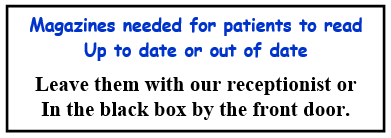 A. You can take these magazines home with you.B. Please return the magazines after reading them.C. The black box will treat the patients.D. Your old magazines will be used and read here.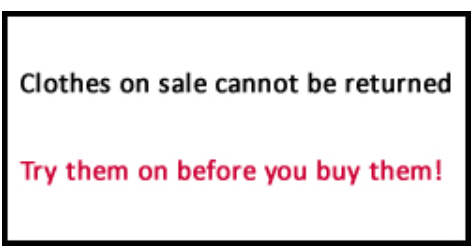 A. The sale will end soon, so you should buy clothes soon.B. If you buy something that’s too big, you can’t bring it back.C. You have to put on your clothes before shopping.D. There isn’t anywhere for customers to try on clothes here.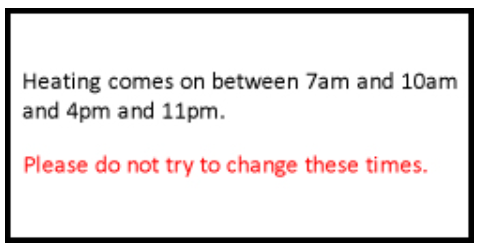 The heating may not come on every morning.Someone will come here to turn on the heating.Times are unchangeable.Don’t try to turn on the heating between 10am and 4pm.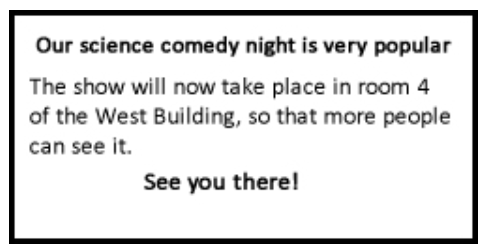 Go somewhere else to see the show.The event has moved from Room 4 to the West Building.There are no more tickets left for the show.Room 4 is very large